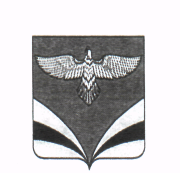 АДМИНИСТРАЦИЯ      сельского поселения Песочное муниципального района Безенчукский                Самарской области   с. Песочное, ул. Центральная, 48              тел. 88467632173            ПОСТАНОВЛЕНИЕ              03 июня  2021  № 34О внесении изменений  в  административный регламентпо предоставлению муниципальной услуги по даче письменных разъяснений налогоплательщикам и налоговым агентам по вопросам применения муниципальных правовых актов о налогах и сборах,  утвержденному   постановлением Администрации сельского поселения Песочное муниципального района Безенчукскийот 15.07.2019  №  43 Рассмотрев протест прокуратуры Безенчукского района от 26.03.2021г. за № 07-03-373-601/2021 на постановление Администрации сельского поселения Песочное муниципального района Безенчукский от 15.07.2019г.  № 43 «Об утверждении административного регламента  по предоставлению муниципальной услуги «Дача письменных разъяснений налогоплательщикам и налоговым агентам по вопросам применения муниципальных правовых актов о налогах и сборах»,  руководствуясь Федеральным законом от 27.02.2010 № 210-ФЗ « Об организации предоставления государственных и муниципальных услуг», Уставом сельского поселения Песочное муниципального района Безенчукский Самарской области,ПОСТАНОВЛЯЮ: Удовлетворить протест прокуратуры Безенчукского района от 26.03.2021г. за № 07-03-373-601/2021 на постановление Администрации сельского поселения Песочное муниципального района Безенчукский от 15.07.2019  № 43   «Об утверждении административного регламента по предоставлению муниципальной услуги «Дача письменных разъяснений налогоплательщикам и налоговым агентам по вопросам применения муниципальных правовых актов о налогах и сборах».           2. Внести в административный регламент  по предоставлению муниципальной услуги «Дача письменных разъяснений налогоплательщикам и налоговым агентам по вопросам применения муниципальных правовых актов о налогах и сборах», утвержденный постановлением Администрации сельского поселения Песочное муниципального района Безенчукский от 15.07.2019  № 43   следующие изменения:  2.1. п. 1.1. раздела 1 « Общие положения» дополнить п.п. 1.1.10 следующего содержания: « п.п. 1.1.10 Муниципальная услуга  в упреждающем (проактивном) режиме не предоставляется.»;      2.2. п. 2.6.6 раздела 2 «Стандарт предоставления муниципальной услуги. Наименование муниципальной услуги» изложить в новой редакции:«Не допускается требовать  от заявителя представления иных документов, за исключением предусмотренных настоящим пунктом. Не допускается  требовать от заявителя предоставления на бумажном носителе документов и информации, электронные образы которых ранее были заверены в соответствии с пунктом 7.2 части 1 статьи 16 Федерального закона от 27.07.2010 N 210-ФЗ «Об организации предоставления государственных и муниципальных услуг», за исключением случаев, если нанесение отметок на такие документы либо их изъятие является необходимым условием предоставления муниципальной услуги, и иных случаев, установленных федеральными законами.».3. Опубликовать настоящее Постановление в газете «Вестник сельского поселения Песочное» и разместить на официальном сайте Администрации поселения в сети Интернет.      Глава сельского поселения Песочное                                           В.Г. ГуреевН.А. Горячева884676321730